Osnovna škola – Scuola elementare RIVARELA
Emonijska  4, 52466 Novigrad – Cittanova
Email: ured@os-rivarela-novigrad.skole.hr
Tel: +385(0) 52 757 005 / Fax: +385(0) 52 757 218
OIB: 27267656235    MB: 03036413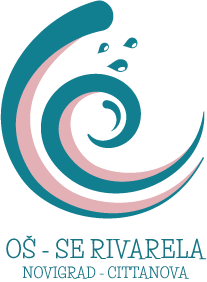 IBAN: HR95 2380 0061 1200 0284 3
KLASA: 400-02/22-01/01URBROJ: 2105-4-14-22-6Novigrad, 21.12.2022.OBRAZLOŽENJE FINANCIJSKOG PLANA ZA 2022.G.izmjene i dopuneSAŽETAK DJELOKRUGA RADA PRORAČUNSKOG KORISNIKAOsnovna škola - Scuola elementare RIVARELA Novigrad javna je ustanova sa sjedištem u Novigradu. Osnivač Škole je Istarska županija. Djelatnost Škole je odgoj i obrazovanje djece i mladih, te Osnovno glazbeno obrazovanje. Škola radi u jednoj, jutarnjoj smjeni. Nastava započinje u 8,00 a završava u 14,10 sati. U školi je organiziran produženi boravak učenika koji započinje u 11,30 i traje do 16,30. Nastava se odvija u slijedećim oblicima: redovna, izborna, dodatna i dopunska, a izvodi se prema nastavnom planu i programu koje je donijelo Ministarstvo znanosti i obrazovanja, prema Godišnjem planu i programu rada te Kurikulumu Osnovne škole - Scuola elementare RIVARELA Novigrad za školsku 2022./2023. godinu. Školu polazi 302 učenika u 17 odijela. Glazbeni odjel  djeluje kao proširena djelatnost pri Osnovnoj školi  te radi u poslije podnevnim satima. Nastava se odvija prema Godišnjem planu i programu rada te Kurikulumu Glazbenog odjela za školsku 2022./2023. godinu.NAZIV PROGRAMAProgram školovanja učenika, program produženog boravka, program izvanškolskih i izvannastavnih aktivnosti i drugi izvanstandardni programi u osnovnim školama, program rada s darovitim učenicima, program osobnih asistenta u nastavi za učenike s posebnim potrebama te programi Glazbenog odjela: obvezni predmeti, temeljni predmet struke, solfeggio, skupno muziciranje i teorija glazbe.OBRAZLOŽENJE PROGRAMAPrioritet škole je realizacija kvalitetnog odgoja i obrazovanja učenika, redovito stručno usavršavanje učitelja, stručnih suradnika, administrativnog osoblja i ravnatelja te konstantno praćenje i vrednovanje kvalitete rada i kontinuirano poboljšanje  nastavnog standarda.  Poticanje učenika na samostalnost, kreativno izražavanje te poticanje  talenata i sposobnosti uključivanjem u izvannastavne i izvanškolske aktivnosti, natjecanja i projekte u koje je Škola uključena te  priredbe, prezentacije i manifestacije. Poticanje učenika za sudjelovanje na sportskim aktivnostima, uključivanja u natjecanja na školskoj, županijskoj i državnoj razini, organiziranja zajedničkih aktivnosti učitelja, roditelja i učenika, organiziranja izvannastavnih i izvanškolskih aktivnosti radi upoznavanja kulturne baštine. Prioritet Glazbenog odjela je kvalitetno glazbeno obrazovanje učenika, poticanje učenika na kreativno izražavanje, samostalno i grupno muziciranje, redovita  natjecanja, sudjelovanje na koncertima kao i  redovito stručno usavršavanje učitelja.NAZIV AKTIVNOSTI: Školska kuhinjaOpis aktivnosti: kvalitetna prehrana učenika i omogućavanje prehrane učenika koji nakon nastave imaju dodatne školske aktivnosti (Glazbeni odjel).Opći ciljevi: kvalitetna prehrana učenika, što veći broj uključenih učenika u prehranu škole.Posebni ciljevi: osvještavanje učenika o zdravim prehrambenim navikama.Ostvareni ciljevi aktivnosti i pokazatelji uspješnosti realizacije tih ciljeva: od ukupnog broja učenika školskom prehranom koristi se ukupno 82% učenika.NAZIV AKTIVNOSTI: Produženi boravakOpis aktivnosti: zbrinjavanja djece mlađe školske dobi, učenici od 1. do 4. razreda nakon završetka nastave u razdoblju od 11,30 do 16,30.Opći ciljevi: pomoć zaposlenim roditeljima, kvalitetno provedeno slobodno vrijeme i podizanje kvalitete življenja.Posebni ciljevi: zbog suvremenog načina života sve većem broju roditelja nameće se potreba za zbrinjavanjem djece nakon završetka nastave tj. do njihovog povratka s radnog mjesta u sve kasnijim popodnevnim satima.Ostvareni ciljevi aktivnosti i pokazatelji uspješnosti realizacije tih ciljeva: ove školske godine, zbog nemogućnosti miješanja grupa, ponovo su otvorena četiri PB.NAZIV AKTIVNOSTI: Rad psihologaOpis aktivnosti: psiholog u našoj Školi radi pola radnog vremena, odnosno dva i pol radna dana tjedno. Potreba za psihologom u raznim odgojno obrazovnim situacijama prevencije, pomoći, usmjeravanja, konzultiranja učenika, učitelja i roditelja je neophodna i nemoguće je zamisliti kvalitetno i stručno obavljanje djelatnosti bez njegove pomoći.Opći ciljevi: zbog obima i prirode posla koja sve više iziskuje pomoć i praćenje psihologa, njegova je uloga od neupitne važnosti prije svega zbog rada s rizičnom skupinom djece u provedbi Školskog preventivnog programa prevencije nasilja i ovisnosti. Školski psiholog aktivno radi kao član Povjerenstva za procjenu psihofizičke spremnosti za polazak djeteta u osnovnu školu, dijagnosticira specifične teškoće u učenju i pomaže učenicima u postizanju boljeg školskog uspjeha. Isto tako radi i na prepoznavanju i identifikaciji darovitih učenika i razvija zajedeno s timom programe za poticanje njihovih sposobnosti. Specifične kompetencije psihologa omogućuje mu da prepoznaje poteškoće u ponašanju kod  djece i u vršnjačkim odnosima, emocionalne ili obiteljske poteškoće te u radu s djecom pomaže im da ih prevladaju.Posebni ciljevi: rad s roditeljima kroz savjetovanje i edukativna predavanja na roditeljskim sastancima. Pomaganje roditeljima u prepoznavanju  i razumijevanju  razvojne i individualne potrebe učenika. Poticanje u  razvoju djetetovih potencijala i aktivno pridonijeti njegovom uspješnom obrazovanju.NAZIV AKTIVNOSTI: Prevencija nasiljaOpis aktivnosti: edukativni program kojim se potiče povećanje tolerancije kod učenika.Opći ciljevi: osvijestiti učenike na  prihvaćanje različitosti i potaknuti razvoj tolerancije na iste.Posebni ciljevi: prevencija nasilja među vršnjacima, poboljšanje komunikacije među vršnjacima.Ostvareni ciljevi aktivnosti i pokazatelji uspješnosti realizacije tih ciljeva: održane radionice  na temu prevencije nasilja u suradnji s Centrom za savjetovanje, edukaciju i humanitarno djelovanje ''Krugovi'', odlazak na edukativne kino predstave, predavanja za roditelje u suradnji s Hrabrim telefonom i centom Proventus iz Zagreba..NAZIV AKTIVNOSTI: Kvalitetna nastavaOpis aktivnosti: poboljšanje odgojno obrazovnog rada u školi.Opći ciljevi: učinkovito stručno usavršavanje treba biti u funkciji poticanja profesionalnog razvoja učitelja i stručnih suradnika, koje će se rezultirati izvođenjem nastave i boljim obrazovnim postignućima učenika. Profesionalni je razvoj kontinuirani proces koji se reflektira u cjeloživotnom pristupu učenju te postaje sve važnijim prioritetom u odgojno-obrazovnim sustavima.Posebni ciljevi: kontinuitet održavanja kvalitetne nastave.Ostvareni ciljevi aktivnosti i pokazatelji uspješnosti realizacije tih ciljeva: naši se učitelji i stručni suradnici već cijeli niz godina stručno usavršavaju po programima AZOO-a, kao i dodatnim programima stručnog usavršavanja kao što su: "Teorija izbora u školi - put ka kvalitetnoj školi - školi bez prisile" Dr. Williama Glassera, programi Korak po korak, Meditacije, ICT-Edu. Uključili smo se i u edukaciju Četiri sobe promjene, koja se smatra najkorisnijim i najpraktičnijim konceptom promjene u poslovnom svijetu. NAZIV AKTIVNOSTI: „Novigradsko proljeće“Opis aktivnosti: Škola dječjeg stvaralaštva "Novigradsko proljeće" jedina je Škola za darovitu djecu u Republici Hrvatskoj. Prateći programi koji se odvijaju u sklopu rada Škole stvaralaštva: koncerti, izložbe, kazališne predstave, posjete glumaca i pjevača, dostupni su i građanima i gostima Novigrada te uvelike obogaćuju kulturni život Grada.Opći ciljevi: poticanje kreativnosti kod učitelja i učenika u izvannastavnim aktivnostima i prihvaćanje drugačijeg načina rada.Posebni ciljevi: primjena različitih metodičkih pristupa i njihova korelacija u ostvarivanju jezično-umjetničkih sadržaja.Ostvareni ciljevi aktivnosti i pokazatelji uspješnosti realizacije tih ciljeva: planira se sudjelovanje od 200 do 300 učenika i  od 20 do 40 učitelja, ovisno o modelu održavanja, online ili u školi, iz gotovo svih županija. Sudionici će svoj rad prezentirati u sklopu završnih prezentacija u školi, muzeju, kino dvorani, hotelu Laguna i Gradu.NAZIV AKTIVNOSTI: Zavičajna nastava - „ Tradicionalne igre i igračke“Opis aktivnosti: projekt Istarske županije - Implementacija zavičajnih sadržaja u osnovnim školama. Projektne aktivnosti implementacije zavičajne nastave u Istarskoj županiji u sklopu institucionalizacije zavičajne nastave  realiziralo se predstavljanjem aktivnosti kroz projektne integrirane dane.Opći ciljevi: poticati kreativno povezivanje zavičajne nastave s nastavnim programima, implementirati zavičajne sadržaje u nastavne planove i programe.Posebni ciljevi: njegovati ishodište zavičajnosti u širem interkulturalnom i multikulturalnom kontekstu, njegovati dvojezičnost u lokalnoj zajednici, različitost i posebnost kultura te učenje vrijednosti za ljudska prava.Ostvareni ciljevi aktivnosti i pokazatelji uspješnosti realizacije tih ciljeva: na završnoj Smotri zavičajnosti Istarske županije u svibnju 2022. godine.NAZIV AKTIVNOSTI:  Županijska natjecanjaOpis aktivnosti: prezentacija učeničkih znanja, vještina i sposobnosti.Opći ciljevi: cilj natjecanja je potaknuti učenike i nastavnike na kreativan pristup učenju i prezentaciji osnovnoškolskog gradiva.Posebni ciljevi: poticanje i motiviranje  učenika za postizanje najboljih osobnih rezultata  i mogućnosti napredovanja.Ostvareni ciljevi aktivnosti i pokazatelji uspješnosti realizacije tih ciljeva: predstavljanje rezultata rada, znanja, vještina, sposobnosti i kompetencija učenica/učenika i   njihovih mentorica / mentora u  određenom području te poticanje suradnje i osobnog napretka svakog pojedinca.NAZIV AKTIVNOSTI:  Međunarodna razmjena – EU projekt „MEDES“Opis aktivnosti: Osnovna škola – Scuola elementare RIVARELA, zajedno s gradom Novigradom i Talijanskom osnovnom školom, uključena je od prosinca 2019. godine u projekt „Medes – medijacija kao nenasilno rješavanje sukoba“. U projekt su još uključene obrazovne ustanove iz Italije, Francuske i Španjolske a koordinator projekta je gsn. Marc Cabalerro iz Španjolske. Plan provedbe projekta Medes usuglašen je na virtualnom sastanku između partnera projekta održanom 9.7.2020. te se u sklopu projekta planira  prijevod  na hrvatski jezik i adaptacija dokumenata za  provođenje medijacije (MEDES TOOLBOX), usavršavanje nastavnika i učenika te razmjena učenika sa zemljama partnerima. U projekt su uključeni učenici 5a, 5b te 6a i 6b razreda koji će na radionicama za pripremnu medijacije obraditi slijedeće teme: emocije i prepoznavanje emocija – ljutnja, nenasilna komunikacija, konflikt i sukobi te nenasilno rješavanje sukoba. Završetak provedbe projekta planiran je za kraj 2022. godine. Opći ciljevi: naučiti nastavnike a potom i učenike (prvenstveno 5.-ih i 6.-ih razreda) kako koristiti medijacije kao nenasilno rješavanje sukoba.Posebni ciljevi: primjena medijacije kao nenasilnog rješavanja sukoba.  Ostvareni ciljevi aktivnosti i pokazatelji uspješnosti realizacije tih ciljeva: primjena same medijacije u stvarnim slučajevima u školi te  realizacija radionica i snimanja video uradaka. Smanjenje sukoba među učenicima i mirno rješavanje eventualnih konflikata.NAZIV AKTIVNOSTI:  Opremanje knjižnica (nabavka knjiga)Opis aktivnosti: kontinuirana planska nabava lektirnih naslova, slikovnica i lijepe književnosti za učenike te stručne literature za nastavnike.Opći ciljevi: razvoj čitalačkih vještina i ljubavi prema pisanoj riječi, interesa za različite izvore informacija, poticanje učenja i istraživanja. Razvoj knjižnice kao suvremenog informacijskog i medijskog središta škole koje osigurava pristup suvremenoj građi koja će privlačna i zanimljiva učenicima. Promicanje lektire kao sredstva za stjecanje različitih korisnih vještina poput uspješnog usmenog i pisanog izražavanja, obogaćivanja rječnika, poticanja i razvoja kreativnosti i mašte, sposobnosti za uspješno i samostalno rješavanje problema i zaključivanje.Posebni ciljevi: kontinuirani rast knjižnog fonda u skladu s promjenama nastavnog plana i programa, izgradnja nastavničkog fonda sa kvalitetnom stručnom građom u svrhu stručnog usavršavanja, obnova knjižnog fonda nakon velikog otpisa dotrajale i zastarjele građe, praćenje sajamskih popusta radi što ekonomičnije nabave većeg broja naslova po povoljnijim cijenama.Ostvareni ciljevi aktivnosti i pokazatelji uspješnosti realizacije tih ciljeva: kontinuirani rast fonda kroz godine, održavanje standarda broja knjiga po učeniku, osiguravanje dovoljnog broja primjeraka lektirnih naslova za sve razrede, zamjena dotrajalih obaveznih lektirnih naslova, obogaćivanje ponude lektirnih naslova, slikovnica i romana za učenike, porast posudbe nelektirne građe za slobodno čitanje, kontinuirano stručno usavršavanje i cjeloživotno učenje nastavnog osoblja.ZAKONSKE I DRUGE PODLOGE NA KOJIMA SE ZASNIVAJU PROGRAMIZakon o odgoju i obrazovanju u osnovnoj i srednjoj školi (NN br. 126/12), Zakon o izmjenama i dopunama Zakona (NN br. 94/13, 152/14, 07/17, 68/18, 98/19), Zakon o ustanovama (NN br. 76/93, 29/97, 47/99, Zakon o izmjenama i dopunama Zakona 35/08, 127/19), Zakon o proračunu (NN br. 87/08, Zakon o izmjenama i dopunama Zakona (NN br. 136/12, 15/15), Pravilnik o proračunskim klasifikacijama (NN br. 26/10), Izmjene i dopune Pravilnika (NN br. 120/13) i Pravilnik o proračunskom računovodstvu i računskom planu (NN br. 124/14), Pravilnik o izmjenama i dopunama Pravilnika (NN br. 115/15, 87/16, 3/18, 126/19, 108/20), Godišnji plan i program rada i Kurikulum Osnovne škole - Scuola elementare RIVARELA Novigrad za školsku 2021./2022. godinu, Godišnji plan i program rada i Kurikulum Glazbenog odjela za školsku 2021./2022. godinu.POTREBNA SREDSTVA ZA PROVOĐENJE PROGRAMAUkupna planirana sredstva koja su potrebna za izvođenje programa škole  iznose 8.858.696,53 kn. Izvori financiranja programa: iz proračuna Istarske županije, iz proračuna Grada Novigrada, iz državnog proračuna, od vlastitih prihoda, od donatora. Korisnik sredstava: Naziv (udruge, ustanove, trgovačka društva, obrtnici, slobodna zanimanja, umjetnici, ili građani) Osnovna škola - Scuola elementare RIVARELA Novigrad ( učenici, djelatnici, građani).ISHODIŠTE I POKAZATELJI NA KOJIMA SE ZASNIVAJU IZRAČUNI I OCJENE POTREBNIH SREDSTAVA ZA PROVOĐENJE PROGRAMAIzvori sredstava za financiranje rada Osnovne škole - Scuola elementare RIVARELA Novigrad su: 1. Opći prihodi i primici, skupina 636, državni proračun (MZOŠ) za financiranje rashoda za zaposlene i sufinanciranje Š.S. "Novigradsko Proljeće", kao i pomoći od Grada Novigrada, 2. Opći prihodi i primici, skupina 671 Županija za materijalne i financijske troškove poslovanja te održavanje i sufinanciranje Š.S. "Novigradsko Proljeće", 3. Vlastiti prihodi od iznajmljivanja školske dvorane, skupina 661, za provedbu dodatnih aktivnosti škole prema Godišnjem planu i programu rada te obnovu nefinancijske imovine, 4. Prihodi po posebnim propisima, skupina 652, sastoje se od prihoda za sufinanciranje školske kuhinje, produženog boravka, glazbene škole i Š.S. "Novigradsko Proljeće", osiguranje učenika, uplate roditelja za provedbu dodatnih programa rada unutar školskog kurikuluma (ekskurzije, škola u prirodi, kazališta i dr.). POTREBNI BROJ DJELATNIKA ZA PROVOĐENJE PROGRAMA: 51USKLAĐENOST CILJEVA PROGRAMA SA DOKUMENTIMA DUGOROČNOG RAZVOJAPrihodi i primici kao i izdaci u 2022. godini planirani su sukladno Uputama lokalnog proračuna i Smjernicama ekonomske i fiskalne politike za razdoblje 2022.-2024., dok su ostali materijalni troškovi planirani na razini rashoda u 2021. godini. Od tako dobivenih vrijednosti prihoda predvidjeli smo namjenske rashode koji se planiraju na osnovi potrošnje tekuće godine, tj. troškovi energije, rashod za zdravstveni pregled zaposlenika, prijevoz učenika, usluge tekućeg održavanja objekata (matična škola, školska dvorana) postrojenja i opreme, komunalne naknade, pedagošku dokumentaciju i uredski materijal. Kao rashodi iz kategorije općih troškova planirani rashodi za komunalne usluge, rashodi za telefon, bankarske usluge i usluge platnog prometa te obveznu pedagošku dokumentaciju i materijal. Prihodi se koriste prvenstveno za poboljšanje kvalitete nastave i financiranje aktivnosti iz Godišnjeg plana i programa rada škole.PROCJENA REZULTATA PROGRAMAPozivom na ranije godine, škola je dosada uspješno realizirala zadane programe u okvirima financijskih mogućnosti. Do sada nismo imali financijskih poteškoća, stoga smatramo da ćemo i ovu godinu odraditi u postavljenim standardima.PROCJENA NEPREDVIĐENIH RASHODA I RIZIKANepredviđenih rashoda uvijek ima. Školska je zgrada energetski obnovljena, ali je kotlovnica dotrajala pa su česte intervencije neophodne. Nepredvidivih troškova svakako će biti i zbog nepovoljne epidemiološke situacije uzrokovane Covidom 19. IZVJEŠTAJ O POSTIGNUTIM CILJEVIMA I REZULTATIMA PROGRAMA TEMELJENIM NA POKAZATELJIMA USPJEŠNOSTI IZ NADLEŽNOSTI PRORAČUNSKOG KORISNIKA U PRETHODNOJ GODINIRezultati koje učenici postižu na raznim natjecanjima znanja, susreta i smotrama. Praćenje uspješnosti velikog broja učenika koji završavaju ovu školu s odličnim i vrlo dobrim uspjehom te upisuju željene srednje škole ukazuje na kvalitetan rad naših zaposlenika. Njegujemo stvaralaštvo, kreativnost, tradiciju i pružamo stručnu pomoć za što kvalitetniji osobni razvoj svakog učenika.OBRAZLOŽENJE FINANCIJSKOG PLANANa Skupštini Istarske županije 21. prosinca 2022.g. donesene su Treće izmjene i dopune proračuna županije za 2022.g. Kako je došlo do promjena koje utječu na Financijski plan škole, sukladno s time donose se izmjene i dopune istog. Planirano je na ukupnoj razini prihoda povećanje sa 9.691.720,01 kn na 9.944.423,16 kn, a kod ukupnih rashoda sa 10.059.720,01 kn na 10.324.763,16 kn. Razlika u iznosu od 308.340,00 kn pokriva se viškom prihoda prethodnih razdoblja. U nastavku će se obrazložiti glavne promjene u financijskom planu.Budući da je temeljem novosklopljenog kolektivnog ugovora u listopadu došlo do povećanja porračunske osnovice za obračun plaća za 6%, kao i povećanje materijalnih prava (dar djeci i božićnica), došlo je do povećanja planiranih rashoda za plaće i naknade trošova zaposlenima. U skladu s time, planirani troškovi zaposlenika povećani su sa 6.888.000,00 kn na 6.941.173,66 kn. Nova stavak u navedenim rashodima su rashodi kamata u iznosu od 12.236,16 kn koje su isplaćene po tužbama djelatnika za plaće u 2016. i 2017.g.Radi sklapanja novog ugovora sa prijevoznicima, smanjen je planirani trošak prijevoza učenika sa 343.250,46 kn na 332.068,02 kn. Uslijed puknuća glavne cijevi između brojila i škole, došlo je do znatnog povećanja potrošnje vode u kolovozu i rujnu, te je za povećanu potrošnju županija sufinancirala u iznosu od 13.059,47 kn.Planira se povećanje troškova plaća i materijalnih prava djelatnika u produženom boravku koji sufinancira Grad Novigrad sa 420.000,00 kn na 460.000,00 kn.Osim toga planira se povećanje troškova kvalitetne nastave koje pokriva Grad Novigrad sa 5.000,00 kn na 8.000,00 kn, te troškova terenske nastave sa 15.000,00 kn na 49.000,00 kn. Uz to je doniran smještaj za učenike i učitelje na terenskoj nastavi u iznosu od 61.318,00 kn. Planira se smanjenje troškova međunarodne razmjene sa 10.000,00 kn na 1.579,87 kn, kao i radionica sa 15.000,00 kn na 2.200,00 kn i psihologa sa 80.000,00 kn na 72.000,00 kn, sve financira Grad Novigrad.Županija će i ove godine financirati nabavku knjiga za knjižnicu u iznosu od 5.000,00 kn što je novododana stavka u planu. Osim toga i nabavku namještaja za učionicu u iznosu od 20.062,50 knU novoj školskoj godini 2022/23. nastavlja se i dalje pomoć učenicima s posebnim potrebama kroz projekt MOZAIK 5, te je to unešeno u plan kroz dvije stavke. 76.773,00 kn financira županija, a 23.510,00 kn financira se iz EU fondova preko županije.	Ravnateljica:	Andrea Anić, prof.